CỘNG HOÀ XÃ HỘI CHỦ NGHĨA VIỆT NAMĐộc lập - Tự do - Hạnh phúcĐƠN ĐỀ NGHỊ HOÀN TRẢ TÊN MIỀN “.VN”(Dành cho cơ quan, tổ chức, doanh nghiệp)Kính gửi: Nhà đăng ký tên miền CHUYENNGHIEP	Chúng tôi là chủ thể tên miền ………………….. hiện nay không còn nhu cầu sử dụng nữa, chúng tôi làm đơn hoàn trả tên miền và đề nghị Nhà đăng ký CHUYENNGHIEP  xem xét thu hồi tên miền. Các thông tin chi tiết của tên miền như sau:Tên miền đề nghị hoàn trả: ………………………………………………………………………………..Ngày đăng ký: ……………………………………………………….……Ngày hết hạn: ……………………………………………………………..Nhà đăng ký quản lý: ……………………………………………………..Thông tin của chủ thể tên miền: Tên Cơ quan/Tổ chức/doanh nghiệp: ......................................................................................................................Tên Giao dịch Quốc tế (nếu có): ..............................................................Tên viết tắt (nếu có): ...............................................................................Mã số doanh nghiệp: ………………………………………Địa chỉ: ....................................................................................................Điện thoại: ..................................... Fax (nếu có):  ...................................Email: ............................................................................................................Thông tin của người chịu trách nhiệm quản lý tên miền:Họ và tên: …………………………………………………………………Ngày sinh: …………………………………………………………………Số CMTND/ CCCD /Hộ chiếu: …..……………………………………….Địa chỉ liên hệ: ……………………………………………………………Điện thoại: ……..…………………………………………………………Email: ……………………………………………………………………Lý do hoàn trả tên miền: ………………………………………………………………………………………………………………………………………………………………………………………………………………………………………………Chúng tôi hoàn toàn chịu trách nhiệm trước pháp luật về các thông tin cung cấp và cam kết tuân thủ các quy định của pháp luật về quản lý và sử dụng tài nguyên Internet.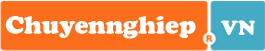 Công ty TNHH Phần mềm CHUYENNGHIEP                                                    Website:https://Chuyennghiep.vnTổng đài Chăm sóc & Hỗ trợ khách hàng: 0704949291                   Email: websiteprofast@gmail.com    TP.HCM:   9/21/19/9 Thạnh xuân 24, Thạnh Xuân, Quận 12, TP HCM............., ngày ........ tháng ......... năm ........Xác nhận của chủ thể tên miền(Người đại diện theo pháp luật ký tên và đóng dấu)